		Ek-1/a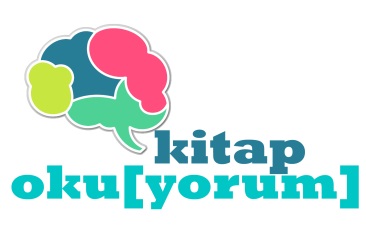 “KİTAP OKU(YORUM)” PROJESİ YARIŞMA SINAVI KATILIM FORMUİLÇESİ	:OKULU	:TC KİMLİK NO	:ADI-SOYADI	:SINIFI	:NUMARASI	:	Yukarıda açık kimliği belirtilen okulumuz öğrencisi Kitap Oku(Yorum) Projesi kapsamında yapılacak Yarışma Sınavına katılmak istediğini beyan etmiştir.…/06/2017                Öğrenci          	Okul Müdürü                   İmza                                                                                              İmza